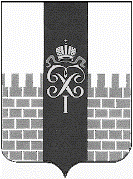 МЕСТНАЯ АДМИНИСТРАЦИЯ МУНИЦИПАЛЬНОГО ОБРАЗОВАНИЯ ГОРОД ПЕТЕРГОФ_____________________________________________________________________________ПОСТАНОВЛЕНИЕот « 31 » март 2015 г.	                                                                    №  32          В соответствии с Бюджетным кодексом Российской Федерации, Постановлением местной администрации муниципального образования город Петергоф № 150 от 26.09.2013г. «Об утверждении Положения о порядке разработки, реализации и оценки эффективности муниципальных программ и о Порядке разработки и реализации планов по непрограммным расходам местного бюджета муниципального образования город Петергоф» местная администрация муниципального образования город ПетергофП О С Т А Н О В Л Я Е Т:1.  Внести изменения в постановление местной администрации муниципального образования город Петергоф от 27.10.2014 г. №194 «Об утверждении муниципальной программы «Организация парковок и автостоянок на территории муниципального образования »  на 2015 год (далее-Постановление), изложив Приложения № 1, № 2 к Постановлению в редакции согласно приложениям  №1 и №2 к настоящему Постановлению2.Постановление вступает в силу с момента обнародования.3.Контроль за исполнением настоящего постановления оставляю за собой.   Глава местной администрациимуниципального образования  	город Петергоф                                                                      А.В. Шифман                                                                                                                   Приложение  № 1к Постановлению МА МО город Петергоф от 31.03.2015г. № 32 ПАСПОРТМУНИЦИПАЛЬНОЙ  ПРОГРАММЫ(новая редакция)Приложение № 2                                             к Постановлению МА МО город Петергоф  от 31.03.2015г. № 32                                                                                                             Утверждаю:                                                                                                                          Согласовано:                                                                             Глава местной администрацииГлава муниципального образования                                      МО г. Петергофгород Петергоф ________________М.И.Барышников                                    _______________   А.В.Шифман                                                                   « 31 » 03.2015г.                                                                          « 31 » 03.2015г.                                                                                                                                                        МПМУНИЦИПАЛЬНАЯ   ПРОГРАММА«Организация парковок и автостоянок на территории муниципального образования» на 2015г( наименование программы,  по соответствующему вопросу  местного значения)        1.Характеристика текущего состояния с указанием основных проблем: Площадь территории благоустройства  в части организации парковок 2245,3 кв. м. Организации парковок на 1 участке, расположенных в городе Петергофе. На территориях повреждены газоны, большое скопление автотранспорта на дворовых территориях усложняющих проход жителей.  2. Цели программы:-  повышение уровня благоустройства территории муниципального образования;- создание благоприятных условий для проживания населения.-организация парковок3. Задачи программы:-организация парковок и автостоянок на территории муниципального образования;- улучшение качественного состояния территории муниципального образования;- создание благоприятных условий для отдыха жителей;- улучшение экологической обстановки в микрорайонах;- структурное разграничение пространства на зоны;- улучшение эстетического восприятия окружающей среды;4. Ожидаемые конечные результаты реализации муниципальной программы:Выполнение работ по организации парковок по адресу: г. Петергоф,- Университетский проспект д.2 /18 -  2245,3 кв. м 5. Сроки реализации муниципальной программы:         - I-III кварталы 2014 года 6. Перечень мероприятий муниципальной программы,  ожидаемые  конечные результаты реализации и необходимый объём финансирования:Восстановительная стоимость зелёных насаждений, услуги по оформлению ордера ГАТИ, осуществление технического надзора.Приложения:№1- расчет стоимости работ по организации парковок по адресу: г. Петергоф,    Университетский проспект д.2/18 -1 лист№2 - Акт обследования зелёных насаждений и расчёта размера их восстановительной стоимости  №15/14 от 5 ноября 2013г по адресу: г. Петергоф, Университетский проспект д.2/18  -2 листа    №3-расчёт стоимости оформления ордера ГАТИ- 1 листа.    №4-расчёт осуществления технического надзора -1листПриложение №1к муниципальной программеРасчет стоимости работ по организации парковок по адресу:г.Петергоф, Университетский проспект, д.2/18 – 1 листГлавный специалист ОГХ                                       Ахметов И.Н.Приложение №3к муниципальной программеРасчет стоимости услуг по оформлению ордера ГАТИ при работах работ по организации парковок на территории муниципального образования город Петергоф в 2015 годуГлавный специалист ОГХ                                       Ахметов И.Н.Приложение №4к муниципальной программеРасчет стоимости услуг на осуществление технического надзора в 2015 году.Главный специалист ОГХ                                       Ахметов И.Н.О внесении изменений в постановление местной администрации муниципального образования город Петергоф от 27.10.2014г. №194«Об утверждении муниципальной программы«Организация парковок и автостоянокна территории муниципального образования»на 2015годНаименование муниципальной  программыОрганизация парковок и автостоянок на территории муниципального образованияНаименование вопроса местного значения,  к которому относится муниципальная программаОрганизации парковок и автостоянок на территории муниципального образованияНаименование заказчика муниципальной программыМестная администрация Муниципального образования город ПетергофОтветственный исполнитель       муниципальнойпрограммы       Отдел городского хозяйства Местной администрации Муниципального образования город ПетергофЦель муниципальной программы- повышение уровня благоустройства территории муниципального образования;- создание благоприятных условий для проживания населенияОсновные задачи муниципальной программы-организация парковок и автостоянок на территории муниципального образования;- улучшение качественного состояния территории муниципального образования;- создание благоприятных условий для отдыха жителей;- улучшение экологической обстановки в микрорайонах;- структурное разграничение пространства на зоны;- улучшение эстетического восприятия окружающей среды;Сроки и этапы реализации муниципальной программыI-III кварталы 2015 годаОбъемы бюджетных ассигнований   муниципальной программы                   6185,3   тыс. руб.Ожидаемые конечные результаты реализации муниципальной программыВыполнение работ по организации парковок по адресу: г. Петергоф,- Университетский проспект д.2 /18 -  2245,3 кв.м№п/пНаименование мероприятия(адрес)Ожидаемые конечные результатыОжидаемые конечные результатыСрок исполнения мероприятияНеобходимый объем финансирования, (тыс. руб.)№п/пНаименование мероприятия(адрес)Единица измеренияКол-воСрок исполнения мероприятияНеобходимый объем финансирования, (тыс. руб.)Организация парковок и автостоянокОрганизация парковок и автостоянокОрганизация парковок и автостоянокОрганизация парковок и автостоянокОрганизация парковок и автостоянокОрганизация парковок и автостоянок1Университетский проспект д.2 /18кв. м.2245,32-3 квартал5 321,4Итого:   2245,35 321,41Восстановительная стоимость зелёных насаждений при организации парковки по адресу: г. Петергоф Университетский проспект д.2/18кв. м.1723,02-3 квартал550,42Услуги по оформлению ордера ГАТИкв. м.   2245,31-3 квартал249,63Осуществление технического надзора (1,2%)тыс. руб3 082,02-3 квартал63,9Итого по всем разделам:Итого по всем разделам:         6 185,3№ п/пНаименование работСтоимость работ, руб1Стоимость работ по организации парковок  по адресу: г. Петергоф, Университетский проспект, д.2/18 (согласно проектно-сметной документации), в том числе стоимость кустов, саженцев- 67300 рублей.5 321 369,29Итого:5 3213 69,29№ п/пНаименование работЕдиница измеренияОбъем работСтоимость ( в т.ч. НДС), руб1Услуги по оформлению ордера ГАТИ при работах работ по организации парковок по адресу: г.Петергоф, Университетский проспект, д.2/18.кв.м2 245,3249 583,33Итого:249 583,33№ п/пНаименование работСтоимость работ в тыс.руб% от стоимости работИтого ( в т.ч. НДС),  руб1Осуществление технического надзора5 321 369,291,263 856,43Итого:63 856,43